ПОСТАНОВЛЕНИЕ                                                               JÖПот «03» октября  2022 г. № 700с. Усть-КоксаО внесении изменений и дополнений в муниципальную программу МО «Усть-Коксинский район»Республики Алтай «Профилактика терроризма и экстремизма, гармонизация межнациональных отношений на територии МО «Усть-Коксинский район»  Республики Алтай».        В связи с изменением объемов финансирования, предусмотренных на реализацию муниципальной программы «Профилактика терроризма и экстремизма, гармонизация межнациональных отношений на територии МО «Усть-Коксинский район» Республики Алтай»:ПОСТАНОВЛЯЮ:        1. Внести следующие изменения в муниципальную программу «Профилактика терроризма и экстремизма, гармонизация межнациональных отношений на территории МО «Усть-Коксинский район»  Республики Алтай», утвержденную постановлением Главы Администрации МО «Усть-Коксинский район» от 09.11.2018г. № 1228/8 «Об утверждении муниципальной программы  МО «Усть-Коксинский район» Республики Алтай «Профилактика терроризма и экстремизма, гармонизация межнациональных отношений на територии МО «Усть-Коксинский район»  Республики Алтай» (далее – муниципальная программа):        1.1. Строку  «Ресурсное обеспечение программы»   раздела 1 муниципальной программы в паспорте муниципальной программы принять в новой редакции:       1.2. Строку  «Ресурсное обеспечение программы»   раздела 2 муниципальной программы  в паспорте подпрограммы «Профилактика терроризма»  принять в новой редакции:      1.3. Раздел VIII. «Ресурсное обеспечение муниципальной программы» изложить в новой редакции:       Общий объем бюджетных ассигнований на реализацию программы составит  21 654,70 тыс. рублей,  в том числе по годам реализации программы:2019 год – 733,99  тыс. рублей2020 год – 707,45 тыс. рублей;                        2021год –  19 148,64 тыс. рублей;                         2022 год – 1036,62 тыс. рублей;                        2023 год – 9,00 тыс. рублей;                        2024 год – 9,00 тыс. рублей.   На реализацию программы планируется привлечь:            средства федерального бюджета в объеме  0,00 тыс. рублей(справочно);  средства местного бюджета в объеме  4 036,24 тыс. рублей,                                             средства республиканского бюджета Республики Алтай в объеме          17 618,50  тыс. рублей (справочно) .                                                                               1.4. Приложение № 5 «Прогнозная (справочная) оценка ресурсного обеспечения реализации программы по годам реализации программы за счет всех источников финансирования»; Приложение №1 « Паспорт муниципальной программы»  к Постановлению  принять в новой редакции.    2. Настоящее Постановление подлежит официальному опубликованию путем его размещения на официальном сайте Муниципального образования «Усть-Коксинский район» Республики Алтай.  Информация о размещении на официальном сайте настоящего Постановления подлежит опубликованию в газете «Уймонские вести».Первый заместитель Главы АдминистрацииМО  «Усть-Коксинский район» РА                                                          О.М.АбросимоваРЕСПУБЛИКА АЛТАЙ АДМИНИСТРАЦИЯ МУНИЦИПАЛЬНОГО ОБРАЗОВАНИЯ«УСТЬ-КОКСИНСКИЙ РАЙОН» 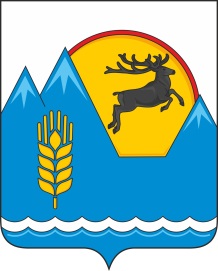 АЛТАЙ РЕСПУБЛИКАНЫНГ«КÖКСУУ-ООЗЫ АЙМАК» МУНИЦИПАЛ ТÖЗÖМÖЛИНИНГАДМИНИСТРАЦИЯЗЫРесурсное      
обеспечение    
программы      Общий объем бюджетных ассигнований на реализацию программы составит  21 654,70 тыс. рублей,  в том числе по годам реализации программы:2019 год – 733,99  тыс. рублей
2020 год – 707,45 тыс. рублей;                        
2021год –  19 148,64 тыс. рублей;                         
2022 год – 1036,62 тыс. рублей;                        
2023 год – 9,00 тыс. рублей;                        
2024 год – 9,00 тыс. рублей.   На реализацию программы планируется привлечь:            
средства федерального бюджета в объеме  0,00 тыс. рублей(справочно);  средства местного бюджета в объеме  4 036,24 тыс. рублей,                                             средства республиканского бюджета Республики Алтай в объеме          17 618,50  тыс. рублей (справочно)                                                                             Ресурсное обеспечение подпрограммыОбщий объем бюджетных ассигнований на реализацию программы составит  21 645,70 тыс. рублей,  в том числе по годам реализации программы:2019 год – 733,99  тыс. рублей
2020 год – 707,45 тыс. рублей;                        
2021год –  19 148,64 тыс. рублей;                         
2022 год – 1 036,62 тыс. рублей;                        
2023 год – 9,00 тыс. рублей;                        
2024 год – 9,00 тыс. рублей.   На реализацию программы планируется привлечь:            
средства федерального бюджета в объеме  0,00 тыс. рублей(справочно);  средства местного бюджета в объеме  4 027,20 тыс. рублей,                                             средства республиканского бюджета Республики Алтай в объеме          17 618,50  тыс. рублей (справочно)                                                                            ё